Новости Всероссийской олимпиады школьниковШкольный этап Всероссийской Олимпиады школьников по физике  (7-11 классы)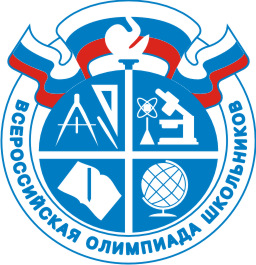 13.10.2016 года в 12.40 состоялся школьный этап Всероссийской  Олимпиады школьников по МХК среди учащихся 7-11 классов. Общее количество участников составило 59 человек. Благодарим всех учащихся, учителей-организаторов и членов жюри. Поздравляем победителей и призеров!!!7 класс1.Фурсова Полина – победитель2.Овакимян Арсен – призер3.Яворский Михаил – призер4.Ломова Виктория – призер8 класс1.Данов Константин – победитель2.Глазко Владимир – призер3.Мартиросов Аркадий - призер 4.Клеушев Сергей – призер9 класс1.Дугина Любовь – победитель2.Ильчишина Изабэлла – призер3.Вострокнутова Виктория – призер4.Белова София10 класс1.Симонякин Артем – победитель2.Андял Даниэл – призер3.Серников Ян – призер11 класс1.Гаврилова Анастасия – победитель2.Карамян Артем – призер3.Микрюков Александр – призер4.Труфанов Алексей - призер